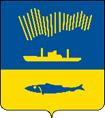 АДМИНИСТРАЦИЯ ГОРОДА МУРМАНСКАПОСТАНОВЛЕНИЕ13.05.2010 N 752«О единой городской балансовой комиссии по оценке деятельности муниципальных унитарных предприятий города Мурманска»(в ред. постановлений от 31.05.2010 № 835, от 27.10.2010 № 1906, от 14.04.2011 № 625, от 15.05.2012 № 1029, от 06.05.2013 № 980, от 23.10.2015 № 2900, от 21.04.2017 № 1174, от 17.03.2020 № 708)В соответствии с Федеральным законом от 14.11.2002 N 161-ФЗ «О государственных и муниципальных унитарных предприятиях», статьей 17 Федерального закона от 06.10.2003 N 131-ФЗ «Об общих принципах организации местного самоуправления в Российской Федерации», решением Совета депутатов города Мурманска от 29.01.2015 N 8-100 «Об утверждении Положения о порядке управления и распоряжения имуществом города Мурманска и о признании утратившими силу отдельных решений Мурманского городского Совета и Совета депутатов города Мурманска», постановлением администрации города Мурманска от 11.03.2010 N 349 «Об определении уполномоченных органов» постановляю:1. Создать единую городскую балансовую комиссию по оценке деятельности муниципальных унитарных предприятий города Мурманска.2. Утвердить Положение о единой городской балансовой комиссии по оценке деятельности муниципальных унитарных предприятий города Мурманска согласно приложению N 1.3. Утвердить Порядок предоставления отчетов муниципальными унитарными предприятиями города Мурманска согласно приложению N 2.4. Структурным подразделениям администрации города Мурманска привести в соответствие с настоящим постановлением ранее принятые правовые акты.5. Муниципальным унитарным предприятиям представлять отчеты в соответствии с Порядком предоставления отчетов муниципальными унитарными предприятиями города Мурманска, утвержденным пунктом 2 настоящего постановления.6. Признать утратившими силу постановления администрации города Мурманска:- от 11.05.2005 N 414 «О балансовой комиссии по оценке деятельности муниципальных унитарных предприятий города Мурманска, работающих в сфере жилищно-коммунального хозяйства»;- от 07.07.2005 N 624 «О порядке планирования и предоставления отчетности муниципальными унитарными предприятиями города Мурманска и разработки прогноза развития муниципального сектора экономики»;- от 28.12.2005 N 1466 «О внесении изменений в приложение N 1 к постановлению администрации города Мурманска от 11.05.2005 N 414 «О балансовой комиссии по оценке деятельности муниципальных унитарных предприятий города Мурманска, работающих в сфере жилищно-коммунального хозяйства»;- от 06.06.2006 N 996 «О внесении изменений в постановление администрации города Мурманска от 11.05.2005 N 414 «О балансовой комиссии по оценке деятельности муниципальных унитарных предприятий города Мурманска, работающих в сфере жилищно-коммунального хозяйства» с изменениями от 28.12.2005 N 1466».7. Редакции газеты «Вечерний Мурманск» (Червякова Н.Г.) опубликовать настоящее постановление с приложениями.8. Настоящее постановление вступает в силу со дня официального опубликования.9. Контроль за выполнением настоящего постановления возложить на первого заместителя главы администрации города Мурманска Лыженкова А.Г.Глава муниципального образованиягород Мурманск                                                                                        С.А.СубботинПриложение N 1 к постановлениюадминистрации города Мурманска от 13.05.2010 № 752Положениео единой городской балансовой комиссии по оценке деятельностимуниципальных унитарных предприятий города МурманскаОбщие положения1.1. Настоящее положение о единой городской балансовой комиссии по оценке деятельности муниципальных унитарных предприятий города Мурманска (далее - Положение) разработано в соответствии Федеральным законом от 14.11.2002 N 161-ФЗ «О государственных и муниципальных унитарных предприятиях», статьей 17 Федерального закона от 06.10.2003 N 131-ФЗ «Об общих принципах организации местного самоуправления в Российской Федерации», решением Совета депутатов города Мурманска от 29.01.2015 N 8-100 «Об утверждении Положения о порядке управления и распоряжения имуществом города Мурманска и о признании утратившими силу отдельных решений Мурманского городского Совета и Совета депутатов города Мурманска», постановлением администрации города Мурманска от 11.03.2010 N 349 «Об определении уполномоченных органов» в целях обеспечения единого порядка оценки результатов финансово-хозяйственной деятельности и программ развития муниципальных унитарных предприятий города Мурманска.1.2. Единая городская балансовая комиссия по оценке деятельности муниципальных унитарных предприятий города Мурманска (далее - балансовая комиссия) является совещательным органом, созданным администрацией города Мурманска для осуществления анализа и оценки эффективности деятельности муниципальных унитарных предприятий города Мурманска.1.3. Балансовая комиссия осуществляет свою деятельность во взаимодействии со структурными подразделениями администрации города Мурманска, муниципальными унитарными предприятиями города Мурманска.1.4. Решения балансовой комиссии носят рекомендательный характер.1.5. Обеспечение деятельности балансовой комиссии осуществляет комитет по экономическому развитию администрации города Мурманска.2. Основные задачи балансовой комиссииОсновные задачи:- оценка результатов финансово-хозяйственной деятельности муниципальных унитарных предприятий за отчетный период;- оценка эффективности использования муниципального имущества, переданного им в хозяйственное ведение или оперативное управление;- рассмотрение и оценка исполнения программ развития муниципальных унитарных предприятий и достижения плановых показателей экономической эффективности деятельности;- оценка деятельности руководителей муниципальных унитарных предприятий;- контроль за выполнением решений балансовой комиссии;- рассмотрение предложений о реорганизации и ликвидации муниципальных унитарных предприятий.3. Основные функции балансовой комиссииДля реализации возложенных задач балансовая комиссия осуществляет следующие функции:- рассматривает годовой отчет муниципальных унитарных предприятий, состав которого предусмотрен пунктом 1.1.2 Порядка предоставления отчетов муниципальными унитарными предприятиями города Мурманска (далее - Порядок);- заслушивает доклады руководителей муниципальных унитарных предприятий о деятельности предприятия в отчетном и плановом периоде в соответствии со структурой годового отчета;- осуществляет оценку результатов финансово-хозяйственной деятельности муниципальных унитарных предприятий за отчетный период, в том числе по итогам ревизий и проверок, и эффективности использования муниципального имущества, переданного муниципальному унитарному предприятию в хозяйственное ведение или оперативное управление;- вырабатывает рекомендации по оценке деятельности руководителей муниципальных унитарных предприятий;- вырабатывает рекомендации по утверждению показателей экономической эффективности деятельности и программ развития муниципальных унитарных предприятий на плановый период;- рассматривает обоснованные предложения о реорганизации и ликвидации муниципальных унитарных предприятий.4. Права балансовой комиссииБалансовая комиссия имеет право:- запрашивать и получать от структурных подразделений администрации города Мурманска и муниципальных унитарных предприятий информацию, необходимую для принятия обоснованных решений по оценке эффективности деятельности;- приглашать на заседания комиссии представителей муниципальных унитарных предприятий и структурных подразделений администрации города Мурманска, уполномоченных осуществлять оперативное руководство муниципальными унитарными предприятиями и учреждениями города Мурманска, определенных постановлением администрации города Мурманска от 11.03.2010 N 349 «Об определении уполномоченных органов» (далее - уполномоченные органы).5. Структура и порядок работы балансовой комиссии5.1. Балансовая комиссия формируется в составе 15 человек – членов балансовой комиссии. В состав балансовой комиссии входят представители администрации города Мурманска и ее структурных подразделений (10 членов балансовой комиссии), депутаты Совета депутатов города Мурманска (пять членов балансовой комиссии). Секретарь балансовой комиссии не является членом балансовой комиссии.5.2. Председатель балансовой комиссии осуществляет общее руководство балансовой комиссией:- утверждает график проведения заседаний балансовой комиссии с указанием сроков заседаний;- назначает дату, время, определяет повестку и проводит заседания балансовой комиссии;- подписывает протоколы заседаний балансовой комиссии.5.3. Функции председателя балансовой комиссии в случае его временного отсутствия по его поручению возлагаются на одного из заместителей председателя балансовой комиссии.5.4. Секретарь балансовой комиссии:- формирует материалы для заседаний балансовой комиссии;- информирует членов балансовой комиссии о месте, дате, времени проведения и повестке дня очередного заседания не позднее чем за 5 рабочих дней до даты проведения заседания;- оформляет протоколы заседаний балансовой комиссии.5.5. На заседаниях балансовой комиссии рассматриваются результаты деятельности за отчетный год каждого муниципального унитарного предприятия в срок не позднее 1 июля года, следующего за отчетным, согласно утвержденному председателем балансовой комиссии графику.5.6. Муниципальные унитарные предприятия представляют в комитет имущественных отношений города Мурманска, комитет по экономическому развитию администрации города Мурманска и уполномоченные органы отчеты в объемах и в сроки, предусмотренные разделами 1 и 2 Порядка.Руководитель муниципального унитарного предприятия несет ответственность за своевременное представление и достоверность отчетной информации.5.7. Комитет имущественных отношений города Мурманска направляет:- предложения о графике заседаний балансовой комиссии председателю балансовой комиссии на утверждение в срок до 1 мая года, следующего за отчетным;- график проведения заседаний балансовой комиссии с указанием сроков заседаний в комитет по экономическому развитию администрации города Мурманска, руководителям муниципальных унитарных предприятий и уполномоченным органам в срок не позднее чем за 10 дней до проведения заседания балансовой комиссии.5.8. Уполномоченные органы направляют на рассмотрение балансовой комиссии предложения о реорганизации и ликвидации оперативно подчиненных им муниципальных унитарных предприятий не позднее чем за 10 рабочих дней до даты проведения заседания.5.9. Заседание балансовой комиссии считается правомочным, если на нем присутствует не менее половины ее состава.5.10. Балансовая комиссия принимает следующие решения:5.10.1. Рекомендовать оценить «удовлетворительно» или «неудовлетворительно»:- результаты финансово-хозяйственной деятельности муниципального унитарного предприятия за отчетный период;- эффективность использования муниципального имущества, переданного муниципальному унитарному предприятию в хозяйственное ведение или оперативное управление;- деятельность руководителя муниципального унитарного предприятия.5.10.2. Рекомендовать к утверждению программы развития муниципальных унитарных предприятий и показатели экономической эффективности деятельности муниципальных унитарных предприятий за отчетный и на плановый периоды.5.10.3. Рекомендовать поддержать, отклонить или поручить доработать предложения о реорганизации и ликвидации муниципальных унитарных предприятий.5.10.4. Определяет сроки повторного рассмотрения отчетов предприятий на балансовой комиссии в случае, если деятельность муниципального унитарного предприятия оценена «неудовлетворительно», а также сроки рассмотрения информации о выполнении ее решений.5.11. Решения балансовой комиссии принимаются открытым голосованием простым большинством голосов от числа голосов членов балансовой комиссии, принявших участие в заседании. Голосование членов балансовой комиссии проводится отдельно по каждому рассматриваемому вопросу повестки дня.При голосовании каждый член балансовой комиссии имеет один голос, секретарь балансовой комиссии права голоса не имеет. При равенстве голосов голос председателя балансовой комиссии, а в его отсутствие – заместителя председателя балансовой комиссии, является решающим.6. Документальное оформление решений балансовой комиссии6.1. Решения балансовой комиссии оформляются протоколами, подписанными председательствующим и секретарем балансовой комиссии.6.2. Протоколы направляются в течение 5 рабочих дней со дня подписания членам балансовой комиссии, уполномоченным органам и муниципальным унитарным предприятиям.6.3. Контроль за выполнением решений балансовой комиссии осуществляют уполномоченные органы в отношении оперативно подчиненных им муниципальных унитарных предприятий.Руководители муниципальных унитарных предприятий, уполномоченные органы предоставляют в комитет по экономическому развитию администрации города Мурманска в установленные балансовой комиссией сроки информацию о реализации принятых балансовой комиссией решений и рекомендаций.Не реже одного раза в полугодие уполномоченными органами рассматривается вопрос о ходе выполнения решений балансовой комиссий предприятиями, оперативно им подчиненными.6.4. Не реже одного раза в год проводится заседание балансовой комиссии, на котором рассматривается вопрос о выполнении ранее принятых решений.6.5. Комитет по экономическому развитию администрации города Мурманска в течение 10 рабочих дней со дня подписания протокола готовит и направляет информацию о результатах работы балансовой комиссии главе администрации города Мурманска.Приложение № 2 к постановлениюадминистрации города Мурманска от 13.05.2010 № 752Порядокпредоставления отчетов муниципальными унитарными предприятиямигорода МурманскаПорядок предоставления отчетов муниципальными унитарными предприятиями города Мурманска (далее - Порядок) устанавливает объем и формы предоставляемой информации, определяет сроки и порядок ее предоставления, обработки и использования.1. Виды отчетов муниципальных унитарных предприятий1.1. Муниципальные унитарные предприятия предоставляют следующие виды отчетов:1.1.1. Промежуточные отчеты (за квартал, полугодие, 9 месяцев), в состав которых входят:- бухгалтерский баланс, отчет о прибылях и убытках;- расшифровка к отчету о прибылях и убытках по статьям, в том числе «выручка» по видам деятельности, себестоимость по статьям затрат, прочие доходы и расходы по видам;- расшифровка дебиторской и кредиторской задолженностей;- справка об объеме выполненных работ, оказанных услуг за отчетный период согласно приложению N 5 к Порядку;- справка об имуществе, реализованном в течение отчетного периода, согласно приложению N 6 к Порядку.1.1.2. Годовой отчет, в состав которого входят:- бухгалтерский баланс, отчет о финансовых результатах и приложения к ним;- расшифровка к отчету о финансовых результатах по статьям, в том числе «выручка» по видам деятельности, себестоимость по статьям затрат, прочие доходы и расходы по видам;- расшифровка дебиторской и кредиторской задолженностей;- программа развития муниципального унитарного предприятия согласно приложению N 1 к Порядку;- показатели экономической эффективности деятельности предприятия за отчетный и плановый период согласно приложению N 2 к Порядку;- основные показатели деятельности муниципальных унитарных предприятий города Мурманска согласно приложению N 3 к Порядку;- отчет руководителя муниципального унитарного предприятия согласно приложению N 4 к Порядку;- справка об объеме выполненных работ, оказанных услуг за отчетный период согласно приложению N 5 к Порядку;- справка об имуществе, реализованном в течение отчетного периода, согласно приложению N 6 к Порядку;- справка об основных средствах, сданных в аренду, в разрезе контрагентов согласно приложению N 7 к Порядку;- пояснительная записка;- акты проверок финансово-хозяйственной деятельности муниципального унитарного предприятия, аудиторские заключения за отчетный период, а также отчет руководителя об устранении выявленных нарушений.При наличии убытка от финансово-хозяйственной деятельности в пояснительной записке указываются мероприятия по выводу муниципального унитарного предприятия из кризиса.2. Сроки и формы предоставления отчетовмуниципальных унитарных предприятий2.1. Промежуточные отчеты предоставляются в течение 15 дней после формирования промежуточной бухгалтерской отчетности.2.2. Годовой отчет предоставляется в течение 15 дней после сдачи годовой бухгалтерской отчетности в Инспекцию Федеральной налоговой службы России по г. Мурманску и территориальный орган Федеральной службы государственной статистики по Мурманской области, но не позднее 15 апреля года, следующего за отчетным.2.3. Муниципальные унитарные предприятия предоставляют отчеты на бумажном носителе.3. Программа развитиямуниципального сектора экономики3.1. Муниципальное унитарное предприятие по результатам работы может внести предложения по уточнению программы развития и показателей экономической эффективности деятельности муниципального унитарного предприятия на текущий год и плановый период, которые предоставляются в сроки предоставления отчетов, предусмотренные пунктами 2.1 и 2.2 настоящего Порядка.3.2. Программа развития и показатели экономической эффективности деятельности муниципальных унитарных предприятий выполняются на основе данных бухгалтерского учета за отчетный период и тенденции развития на плановый период.3.3. Комитет по экономическому развитию администрации города Мурманска:- анализирует представленные программы развития и показатели экономической эффективности деятельности муниципальных унитарных предприятий, заносит в базу данных планирования деятельности муниципальных унитарных предприятий по видам экономической деятельности и в целом по муниципальному сектору экономики города Мурманска, выявляет и исследует факторы, влияющие на развитие муниципального сектора экономики;- использует обобщенную информацию при составлении прогноза социально-экономического развития муниципального образования город Мурманск на отчетный финансовый год и плановый период.Приложение № 1к ПорядкуПрограмма развития муниципального унитарного предприятия на ____ годы_______________________________________________________(наименование муниципального унитарного предприятия)Раздел I. Краткая характеристика хода реализации программыдеятельности муниципального унитарного предприятияв предыдущем году и в первом полугодии текущего года(указывается информация о выполнении программы в предыдущем году, о ходе реализации программы деятельности предприятия в текущем году и ожидаемых результатах ее выполнения в текущем году, анализ причин отклонения (в том числе ожидаемого) от утвержденных)Раздел II. Мероприятия по развитию предприятияна трехлетний период(тыс. руб.)Примечание:В подраздел 1 «Производственная сфера» включаются следующие мероприятия:техническое оснащение и перевооружение производства;совершенствование действующих технологий производства и внедрение новых; консервация, списание и отчуждение незадействованных и изношенных производственных мощностей;разработка и совершенствование производственных программ, внедрение программ перепрофилирования;снижение материалоемкости, энергоемкости и фондоемкости производства;обеспечение охраны труда и экологической безопасности производства.В подраздел 2 «Финансово-инвестиционная сфера» включаются следующие мероприятия:оптимизация структуры активов предприятия и обеспечение финансовой устойчивости предприятия;совершенствование механизма привлечения и использования кредитных ресурсов;обеспечение инвестиционной привлекательности предприятия;совершенствование учетной политики;повышение эффективности долгосрочных и краткосрочных финансовых вложений предприятия;снижение издержек;повышение рентабельности.В раздел 3 «Социальная сфера» включаются следующие мероприятия:совершенствование действующих систем социального обеспечения работников предприятия и членов их семей и внедрение новых систем;оптимизация затрат на содержание лечебно-оздоровительной и культурной сфер.В графе «Ожидаемый эффект» указывается прогноз увеличения (уменьшения) чистой прибыли предприятия в результате реализации мероприятий, в том числе в планируемом году.Приложение № 2к ПорядкуПоказатели экономической эффективности деятельности муниципального унитарного предприятия за отчетный и плановый периодыПодпись руководителя муниципального унитарного предприятияИсполнительПриложение № 3 к ПорядкуОсновные показатели деятельностимуниципальных унитарных предприятийгорода Мурманска_______________________________________________________(наименование муниципального унитарного предприятия)(тыс. руб.)Подпись руководителя муниципального унитарного предприятияИсполнительПриложение № 4 к ПорядкуОтчет за _____ годруководителя муниципального унитарного предприятия____________________________________________________(наименование муниципального унитарного предприятия)Руководитель муниципального унитарного предприятия_____________________________________________(фамилия, имя, отчество, должность)--------------------------------<*> Заполняется в случае утверждения показателей для предприятия.<**> Показатели приводятся в соответствии с данными формы N 2 «Отчет о прибылях и убытках».Приложение № 5к ПорядкуСправкаоб объеме выполненный работ, оказанных услугза _______________________________(1 квартал, полугодие, 9 месяцев, год)_____________________________________________________(наименование муниципального унитарного предприятия)Подпись руководителя муниципального унитарного предприятияИсполнительПриложение № 6к ПорядкуСправкаоб имуществе, реализованном в течение________________________________(1 квартал, полугодие, 9 месяцев, год)___________________________________________________(наименование муниципального унитарного предприятия)Подпись руководителя муниципального унитарного предприятияИсполнительПриложение № 7к ПорядкуСправка об основных средствах,сданных в аренду, в разрезе контрагентов___________________________________________________(наименование муниципального унитарного предприятия)Подпись руководителя муниципального унитарного предприятияИсполнительПриложение № 8к ПорядкуРасчет перечисления части прибыли, остающейся послу уплаты налогов и иных обязательных платежей, подлежащей перечислению в бюджет муниципального образования город Мурманскза_______________________________(1 квартал, полугодие, 9 месяцев, год)_________________________________________________(наименование муниципального унитарного предприятия)Руководитель муниципального унитарного предприятия ________________________(подпись, Ф.И.О.)Главный бухгалтер______________________(подпись, Ф.И.О.)НаименованиеОтчетный периодОтчетный период20__20__20__Наименованиепланфакт20__20__20__I. Мероприятия1.2.3.Источники финансирования---Сумма затратОжидаемый эффектВ том числе:---1. Производственная сфера1.1. Развитие (обновление) материально-технической базы1.1.1.1.2. Проведение научно- исследовательских работ и информационное обеспечение1.2.1.1.3. Повышение квалификации кадров1.3.1.Итого по разделув том числе за счет:- чистой прибыли- займов (кредитов)- прочих источников2. Финансово-инвестиционная сфера2.1. Развитие (обновление) материально- технической базы2.1.1.2.2. Проведение научно- исследовательских работ и информационное обеспечение2.2.1.2.3. Повышение квалификации кадров2.3.1.Итого по разделу:в том числе за счет:- чистой прибыли- займов (кредитов)- прочих источников3. Социальная сфера3.1. Развитие (обновление) материально-технической базы3.1.1.3.2. Проведение научно- исследовательских работ и информационное обеспечение3.2.1.3.3. Повышение квалификации кадров3.3.1.Итого по разделу:в том числе за счет:- чистой прибыли- займов (кредитов)- прочих источников4. Прочие4.1. Развитие (обновление) материально-технической базы4.1.1.4.2. Проведение научно- исследовательских работ и информационное обеспечение4.2.1.4.3. Повышение квалификации кадров4.3.1.Итого по разделу:в том числе за счет:- чистой прибыли- займов (кредитов)- прочих источниковИтого по всем мероприятиям, в том числе за счет:Итого по всем мероприятиям, в том числе за счет:Итого по всем мероприятиям, в том числе за счет:Итого по всем мероприятиям, в том числе за счет:Итого по всем мероприятиям, в том числе за счет:Итого по всем мероприятиям, в том числе за счет:Источники финансирования:- чистой прибыли- займов (кредитов)- прочих источниковСумма затратОжидаемый эффектв том числе:--Наименование статейСумма (тыс. руб.)Сумма (тыс. руб.)Сумма (тыс. руб.)Сумма (тыс. руб.)Сумма (тыс. руб.)Наименование статейотчетный периодотчетный период20__20__20__Наименование статейпланфакт20__20__20__1234561. Источники дохода, всего1.1. Выручка от реализации продукции, работ, услуг (без НДС), всегов том числе:по основной деятельности (перечислить виды деятельности)-по прочей деятельности (перечислить виды деятельности)-2. Себестоимость продаж, всего:2.1. По видам деятельности (перечислить виды деятельности)Материальные затратыЭксплуатационные расходыЗатраты на оплату трудаОтчисленияАмортизацияНалогиа)б)Прочие затраты3. Валовая прибыль (убыток), всегов том числе по видам деятельности:-4. Коммерческие расходы, всегоДоля общих коммерческих затрат по видам деятельности (%):-5. Управленческие расходы, всего:Материальные затратыЭксплуатационные расходыЗатраты на оплату трудаОтчисленияПрочие затратыДоля общих управленческих затрат по видам деятельности (%):-6. Прибыль (убыток) от продажв том числе по видам деятельности:-7. Доходы от участия в другихорганизациях8. Проценты к получению9. Проценты к уплате10. Прочие доходы, всегов том числе:поступления, связанные с предоставлением за плату во временное пользование активовприбыль, полученная по договорам простого товариществапоступления, связанные с продажей и прочим списанием основных средств и иных активов, отличных от денежных средствпроценты, полученные за предоставление в пользование денежных средствштрафы, пени, неустойки за нарушение условий договоров, полученные или признанные к получениюпоступления, связанные с безвозмездным получением активовпоступления в возмещение причиненных убытковприбыль прошлых лет, выявленная в отчетном годусуммы кредиторской задолженности, по которым истек срок исковой давностикурсовые разницыпрочие доходы11. Прочие расходы, всегов том числе:расходы, связанные с предоставлением за плату во временное пользование активов организациирасходы, связанные с участием в уставных капиталах других организацийрасходы, связанные с продажей, выбытиеми прочим списанием основных средств и иных активов, отличных от денежных средств, товаров, продукциипроценты, уплачиваемые организацией за предоставление ей в пользование денежных средств (кредитов, займов)расходы, связанные с оплатой услуг, оказываемых кредитными организациямиотчисления в оценочные резервы (резервы по сомнительным долгам)штрафы, пени, неустойки за нарушение условий договороввозмещение причиненных убытковубытки прошлых лет, признанные в отчетном годусуммы дебиторской задолженности, по которой истек срок исковой давности, других долгов, нереальных для взысканиякурсовые разницысумма уценки активовпрочие расходы12. Прибыль (убыток) до налогообложения13. Текущий налог на прибыль14. Часть прибыли, перечисленная в бюджет муниципального образования город Мурманск15. Чистая прибыль (убыток)16. Стоимость чистых активовN п/пНаименование предприятияОКВЭДВыручка от продажи товаров, работ, услуг (без НДС)Выручка от продажи товаров, работ, услуг (без НДС)Выручка от продажи товаров, работ, услуг (без НДС)Выручка от продажи товаров, работ, услуг (без НДС)Выручка от продажи товаров, работ, услуг (без НДС)Выручка от продажи товаров, работ, услуг (без НДС)Выручка от продажи товаров, работ, услуг (без НДС)Плата за услуги по сдаче в арендуПлата за услуги по сдаче в арендуЧистая прибыль (убыток) после уплаты налога на прибыль и др. обяз. платежиЧистая прибыль (убыток) после уплаты налога на прибыль и др. обяз. платежиНачислено за ПХВНачислено за ПХВНачислено за ПХВУплачено за ПХВУплачено за ПХВНераспред. прибыль (непокрытый убыток)Кол-во работниковКол-во работниковИнвестиции в основной капиталИнвестиции в основной капиталФонд заработной платыФонд заработной платыВыплаты социального характераВыплаты социального характераПросроченная задолженность по зар. плате к фонду з/пл. (%)Просроченная задолженность по зар. плате к фонду з/пл. (%)Просроченная задолженность по зар. плате к фонду з/пл. (%)Просроченная задолженность по зар. плате к фонду з/пл. (%)N п/пНаименование предприятияОКВЭДВсегорозничная торговляоптовая торговляуслуги населениюоборот общественного питанияуслуги организацийплата за услуги по сдаче в арендупрочиеВсего:Всего:в т.ч. за счет собст. средствв т.ч. за счет собст. средствза счет бюджетных средствза счет бюджетных средствпрочие источникипрочие источники12345678910111212131314151516161718181919202021212223241МУП «_____», общ.S имущества (м2) ________, в т.ч. сдаваемая в аренду (субаренду)Раздел I. Общие сведенияРаздел I. Общие сведенияПолное наименование организацииИННЮридический адресПочтовый адресТелефоны предприятия (факс)Номер и дата государственной регистрацииОсновные виды деятельностиСведения о контракте, заключенном с руководителем предприятия (дата заключения и срок действия контракта)Наличие лицензии на виды деятельности (номер, дата выдачи, срок действия, выдавший орган)Наличие (в собственности и/или аренде) земельного участка (N договора, кадастровый номер, площадь, местоположение, арендная плата в месяц)Наименование показателяЕд. измер.Значения показателейЗначения показателейЗначения показателейЗначения показателейНаименование показателяЕд. измер.Утвержденные <*>Фактически достигнутыеФактически достигнутыеФактически достигнутыеНаименование показателяЕд. измер.Утвержденные <*>За отчетный периодЗа аналогичный период прошлого годаИзменениеРаздел II. Основные показатели деятельности муниципального унитарного предприятияРаздел II. Основные показатели деятельности муниципального унитарного предприятияРаздел II. Основные показатели деятельности муниципального унитарного предприятияРаздел II. Основные показатели деятельности муниципального унитарного предприятияРаздел II. Основные показатели деятельности муниципального унитарного предприятияРаздел II. Основные показатели деятельности муниципального унитарного предприятия1. Показатели для обобщенного анализа1. Показатели для обобщенного анализа1. Показатели для обобщенного анализа1. Показатели для обобщенного анализа1. Показатели для обобщенного анализа1. Показатели для обобщенного анализаРазмер уставного фондатыс. руб.Стоимость чистых активовтыс. руб.Среднесписочная численностьед.Средняя заработная плата работников по предприятиютыс. руб.Средняя заработная плата руководителятыс. руб.в том числе размер выплат, полученных руководителем из прибыли предприятиятыс. руб.Выручка от реализации продукции (работ, услуг) в разрезе по всем видам деятельноститыс. руб.Себестоимость реализованной продукции (работ, услуг) в разрезе по всем видам деятельноститыс. руб.Данные о прибыли (убытках) и ее использованииДанные о прибыли (убытках) и ее использованииДанные о прибыли (убытках) и ее использованииДанные о прибыли (убытках) и ее использованииДанные о прибыли (убытках) и ее использованииДанные о прибыли (убытках) и ее использованииПрибыль (убыток) от продаж <**>тыс. руб.Прибыль (убыток) до налогообложения <**>тыс. руб.Чистая прибыль (убыток) <**>тыс. руб.Сумма прибыли, перечисленная в бюджет городатыс. руб.Сумма задолженности по прибыли, подлежащей перечислению в бюджет городатыс. руб.Сумма прибыли, оставшейся в распоряжении предприятия после отчислений в бюджет города части прибылитыс. руб.Прибыль, направленная на:на погашение убытковпрошлых леттыс. руб.в резервный фонд предприятиятыс. руб.на инвестиционноеразвитие предприятиятыс. руб.на социальную деятельность предприятия (развитие,содержаниесоциальной сферы и предоставление социальных льгот работникам)тыс. руб.другие цели(указать)тыс. руб.Данные о дебиторской и кредиторской задолженностиДанные о дебиторской и кредиторской задолженностиДанные о дебиторской и кредиторской задолженностиДанные о дебиторской и кредиторской задолженностиДанные о дебиторской и кредиторской задолженностиДанные о дебиторской и кредиторской задолженностиДебиторская задолженностьДебиторская задолженностьДебиторская задолженностьДебиторская задолженностьДебиторская задолженностьДебиторская задолженностьДебиторская задолженность, всеготыс. руб.в т.ч.:тыс. руб.покупатели изаказчики / из нее просроченнаятыс. руб.прочаятыс. руб.Кредиторская задолженностьКредиторская задолженностьКредиторская задолженностьКредиторская задолженностьКредиторская задолженностьКредиторская задолженностьКредиторская задолженность, всего,в том числе:тыс. руб.задолженность перед поставщиками/изнее просроченнаятыс. руб.задолженность по оплате труда/изнее просроченнаятыс. руб.задолженность по налогам и сборам/из нее просроченнаятыс. руб.задолженность перед бюджетами всех уровней/из нее просроченнаятыс. руб.задолженность перед государственными внебюджетными фондами/из нее просроченнаятыс. руб.2. Показатели для анализа финансово-хозяйственной деятельности2. Показатели для анализа финансово-хозяйственной деятельности2. Показатели для анализа финансово-хозяйственной деятельности2. Показатели для анализа финансово-хозяйственной деятельности2. Показатели для анализа финансово-хозяйственной деятельности2. Показатели для анализа финансово-хозяйственной деятельностиПоказатели рентабельностиПоказатели рентабельностиПоказатели рентабельностиПоказатели рентабельностиПоказатели рентабельностиПоказатели рентабельностиОбщая рентабельность предприятия%Рентабельность основной деятельности%Рентабельность собственного капитала%Показатели ликвидности и финансовой устойчивостиПоказатели ликвидности и финансовой устойчивостиПоказатели ликвидности и финансовой устойчивостиПоказатели ликвидности и финансовой устойчивостиПоказатели ликвидности и финансовой устойчивостиПоказатели ликвидности и финансовой устойчивостиКоэффициент текущей ликвидностиКоэффициент абсолютной ликвидностиКоэффициент соотношения собственных и заемных средствКоэффициент автономииКоэффициент обеспеченности собственными средствамиПоказатели деловой активностиПоказатели деловой активностиПоказатели деловой активностиПоказатели деловой активностиПоказатели деловой активностиПоказатели деловой активностиОборачиваемость активовразДлительность оборота краткосрочной дебиторской задолженностидниДлительность оборота кредиторской задолженностидни3. Данные об основных средствах3. Данные об основных средствах3. Данные об основных средствах3. Данные об основных средствах3. Данные об основных средствах3. Данные об основных средствахСтоимость ОС, в т.ч. активной части ОСтыс. руб.Износ основных средств, в т.ч. активной части ОСтыс. руб.Доля ОС в активах%Коэффициент обновления ОСКоэффициент выбытия ОСКоэффициент износа ОС, в т.ч. активной части ОСФондоотдачаРаздел III. Сведения о недвижимом имуществе предприятия,не используемом в производственных целяхРаздел III. Сведения о недвижимом имуществе предприятия,не используемом в производственных целяхРаздел III. Сведения о недвижимом имуществе предприятия,не используемом в производственных целяхРаздел III. Сведения о недвижимом имуществе предприятия,не используемом в производственных целяхРаздел III. Сведения о недвижимом имуществе предприятия,не используемом в производственных целяхРаздел III. Сведения о недвижимом имуществе предприятия,не используемом в производственных целяхНедвижимое имущество, сданное в арендуНедвижимое имущество, сданное в арендуНедвижимое имущество, сданное в арендуНедвижимое имущество, сданное в арендуНедвижимое имущество, сданное в арендуНедвижимое имущество, сданное в арендуОбщая площадькв. мОстаточная стоимостьтыс. руб.Доходы, полученные от сдачи недвижимого имущества в арендутыс. руб.в том числе, перечисленные в бюджет городатыс. руб.Недвижимое имущество, используемое в целях получения дохода(переданное в залог, обремененное иным способом), заисключением недвижимого имущества, сданного в арендуНедвижимое имущество, используемое в целях получения дохода(переданное в залог, обремененное иным способом), заисключением недвижимого имущества, сданного в арендуНедвижимое имущество, используемое в целях получения дохода(переданное в залог, обремененное иным способом), заисключением недвижимого имущества, сданного в арендуНедвижимое имущество, используемое в целях получения дохода(переданное в залог, обремененное иным способом), заисключением недвижимого имущества, сданного в арендуНедвижимое имущество, используемое в целях получения дохода(переданное в залог, обремененное иным способом), заисключением недвижимого имущества, сданного в арендуНедвижимое имущество, используемое в целях получения дохода(переданное в залог, обремененное иным способом), заисключением недвижимого имущества, сданного в арендуОбщая площадькв. мОстаточная стоимостьтыс. руб.Доходы, полученные от использования недвижимого имуществатыс. руб.в том числе, перечисленные в бюджет городатыс. руб.Неиспользуемое недвижимое имуществоНеиспользуемое недвижимое имуществоНеиспользуемое недвижимое имуществоНеиспользуемое недвижимое имуществоНеиспользуемое недвижимое имуществоНеиспользуемое недвижимое имуществоОбщая площадькв. мБалансовая стоимостьтыс. руб.Остаточная стоимостьтыс. руб.Износ основных средствтыс. руб.Руководитель муниципального предприятия унитарного(подпись, дата)NВид оказываемых услугОКВЭДОбъем оказанных услугОбъем оказанных услугОбъем оказанных услугОбъем оказанных услугОбъем оказанных услугПроцент роста тарифа к аналогичному периоду прошлого года (%)NВид оказываемых услугОКВЭДНатуральный показательНатуральный показательНатуральный показательНатуральный показательСредний тариф на вид услуг (руб.)Процент роста тарифа к аналогичному периоду прошлого года (%)NВид оказываемых услугОКВЭДЕд. изм.планфактотклонения (гр. 6 - гр. 5)Средний тариф на вид услуг (руб.)Процент роста тарифа к аналогичному периоду прошлого года (%)123456789N п/пКонтрагентыДоговорРеализованное основное средство, основные характеристикиСумма по договору (тыс. руб.)Дата поступления денежных средствНепогашенная суммаПричина невозврата суммыОстаточная стоимость проданного имущества по балансуПрибыль/ убыток от реализации (гр. 5 - гр. 9)12345678910N п/пКонтрагентДоговорИмущество, сданное в аренду (характеристика, в т.ч. площадь помещения, адрес)Ставка арендной платы за 1 м2Значения коэффициентов, используемых при расчете арендной платыВыручка от сдачи в аренду за отчетный период (тыс. руб.)Себестоимость сдачи в аренду (тыс. руб.)Дата последнего капитального ремонта (неотделимых улучшений) основного средства и стоимость (тыс. руб.)Капитальный ремонт (неотделимые улучшения) за счет Арендатора (Арендодателя)Согласие Арендодателя на заключение Арендатором договора субаренды12345678910111234567N п/пНаименование статейСумма (руб.)% отчислений12341Часть прибыли, подлежащая перечислению в бюджет муниципального образования, в %2Прибыль (убыток) до налогообложения (стр. 2300 формы N 2 «Отчет о финансовых результатах»)3Налог на прибыль4Иные обязательные платежи:4.1Налог ЕНВД4.2Налог УСН4.35Прибыль, оставшаяся в распоряжении предприятия после уплаты налогов (стр. 2 - стр. 3 - стр. 4)6Размер части прибыли, подлежащей перечислению в бюджет муниципального образования (стр. 5 x стр. 1)7Начислено за предыдущий период8Причитается к начислению за отчетный период (стр. 6 - стр. 7)